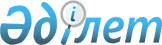 О районном бюджете Мендыкаринского района на 2024 - 2026 годыРешение маслихата Мендыкаринского района Костанайской области от 25 декабря 2023 года № 79.
      В соответствии со статьей 75 Бюджетного кодекса Республики Казахстан Мендыкаринский районный маслихат РЕШИЛ:
      1. Утвердить районный бюджет Мендыкаринского района на 2024 - 2026 годы согласно приложениям 1, 2 и 3 соответственно, в том числе на 2024 год в следующих объемах:
      1) доходы - 5 203 993,4 тысяч тенге, в том числе по:
      налоговым поступлениям - 1 831 475,0 тысяч тенге;
      неналоговым поступлениям - 40 983,0 тысяч тенге;
      поступления от продажи основного капитала - 26 762,0 тысяч тенге;
      поступлениям трансфертов - 3 304 773,4 тысяч тенге;
      2) затраты - 5 204 953,7 тысяч тенге;
      3) чистое бюджетное кредитование - 24 149,0 тысяч тенге, в том числе:
      бюджетные кредиты - 60 918,0 тысяч тенге;
      погашение бюджетных кредитов - 36 769,0 тысяч тенге;
      4) сальдо по операциям с финансовыми активами - 104 288,4 тысяч тенге;
      5) дефицит (профицит) бюджета - – 129 397,7 тысяч тенге;
      6) финансирование дефицита (использование профицита) бюджета - 129 397,7 тысяч тенге.
      Cноска. Пункт 1 – в редакции решения маслихата Мендыкаринского района Костанайской области от 26.03.2024 № 98 (вводится в действие с 01.01.2024).


      2. Учесть, что в районном бюджете на 2024 год предусмотрен объем субвенций, передаваемых из областного бюджета в сумме 105 322,0 тысяч тенге.
      3. Установить объемы бюджетных субвенций, передаваемых из районного бюджета бюджетам села, сельских округов:
      1) бюджетные субвенции, передаваемые из районного бюджета бюджетам села, сельских округов на 2024 год в сумме 258 053,0 тысяч тенге, в том числе:
      село Боровское - 61 130,0 тысяч тенге;
      село Тенизовское - 19 997,0 тысяч тенге;
      Алешинский сельский округ - 14 522,0 тысяч тенге;
      Буденновский сельский округ - 18 709,0 тысяч тенге;
      Введенский сельский округ - 10 141,0 тысяч тенге;
      Каракогинский сельский округ - 22 858,0 тысяч тенге;
      Краснопресненский сельский округ - 21 183,0 тысяч тенге;
      Ломоносовский сельский округ - 16 109,0 тысяч тенге;
      Михайловский сельский округ - 20 596,0 тысяч тенге;
      Первомайский сельский округ - 29 264,0 тысяч тенге;
      Сосновский сельский округ - 23 544,0 тысяч тенге;
      2) бюджетные субвенции, передаваемые из районного бюджета бюджетам села, сельских округов на 2025 год в сумме 286 924,0 тысяч тенге, в том числе:
      село Боровское - 55 075,0 тысяч тенге;
      село Тенизовское - 22 820,0 тысяч тенге;
      Алешинский сельский округ - 18 580,0 тысяч тенге;
      Буденновский сельский округ - 24 461,0 тысяч тенге;
      Введенский сельский округ - 14 097,0 тысяч тенге;
      Каракогинский сельский округ - 27 684,0 тысяч тенге;
      Краснопресненский сельский округ - 25 747,0 тысяч тенге;
      Ломоносовский сельский округ - 19 457,0 тысяч тенге;
      Михайловский сельский округ - 24 675,0 тысяч тенге;
      Первомайский сельский округ - 30 065,0 тысяч тенге;
      Сосновский сельский округ - 24 263,0 тысяч тенге;
      3) бюджетные субвенции, передаваемые из районного бюджета бюджетам села, сельских округов на 2026 год в сумме 279 403,0 тысяч тенге, в том числе:
      село Боровское - 49 170,0 тысяч тенге;
      село Тенизовское - 22 882,0 тысяч тенге;
      Алешинский сельский округ - 18 054,0 тысяч тенге;
      Буденновский сельский округ - 24 132,0 тысяч тенге;
      Введенский сельский округ - 14 570,0 тысяч тенге;
      Каракогинский сельский округ - 27 771,0 тысяч тенге;
      Краснопресненский сельский округ - 25 758,0 тысяч тенге;
      Ломоносовский сельский округ - 19 144,0 тысяч тенге;
      Михайловский сельский округ - 24 069,0 тысяч тенге;
      Первомайский сельский округ - 29 762,0 тысяч тенге;
      Сосновский сельский округ - 24 091,0 тысяч тенге.
      4. Утвердить резерв местного исполнительного органа Мендыкаринского района в сумме 15 000,0 тысяч тенге.
      5. Настоящее решение вводится в действие с 1 января 2024 года. Районный бюджет Мендыкаринского района на 2024 год
      Cноска. Приложение 1 – в редакции решения маслихата Мендыкаринского района Костанайской области от 26.03.2024 № 98 (вводится в действие с 01.01.2024). Районный бюджет Мендыкаринского района на 2025 год
      Cноска. Приложение 2 – в редакции решения маслихата Мендыкаринского района Костанайской области от 26.03.2024 № 98 (вводится в действие с 01.01.2024). Районный бюджет Мендыкаринского района на 2026 год
					© 2012. РГП на ПХВ «Институт законодательства и правовой информации Республики Казахстан» Министерства юстиции Республики Казахстан
				
      Председатель районного маслихата 

К. Рахметкалиев
Приложение 1к решению маслихатаот 25 декабря 2023 года№ 79
Категория
Категория
Категория
Категория
Категория
Наименование
Наименование
Сумма, тысяч тенге
Класс
Класс
Класс
Класс
Наименование
Наименование
Сумма, тысяч тенге
Подкласс
Подкласс
Наименование
Наименование
Сумма, тысяч тенге
Специфика
Наименование
Наименование
Сумма, тысяч тенге
I. Доходы
I. Доходы
5203993,4
1
Налоговые поступления
Налоговые поступления
1831475,0
01
01
Подоходный налог
Подоходный налог
1139850,0
1
Корпоративный подоходный налог
Корпоративный подоходный налог
372318,0
2
Индивидуальный подоходный налог
Индивидуальный подоходный налог
767532,0
03
03
Социальный налог
Социальный налог
567428,0
1
Социальный налог
Социальный налог
567428,0
04
04
Налоги на собственность
Налоги на собственность
28710,0
1
Налоги на имущество
Налоги на имущество
28710,0
05
05
Внутренние налоги на товары, работы и услуги
Внутренние налоги на товары, работы и услуги
76687,0
2
Акцизы
Акцизы
2305,0
3
Поступления за использование природных и других ресурсов
Поступления за использование природных и других ресурсов
62530,0
4
Сборы за ведение предпринимательской и профессиональной деятельности
Сборы за ведение предпринимательской и профессиональной деятельности
11852,0
08
08
Обязательные платежи, взимаемые за совершение юридически значимых действий и (или) выдачу документов уполномоченными на то государственными органами или должностными лицами
Обязательные платежи, взимаемые за совершение юридически значимых действий и (или) выдачу документов уполномоченными на то государственными органами или должностными лицами
18800,0
1
Государственная пошлина
Государственная пошлина
18800,0
2
Неналоговые поступления
Неналоговые поступления
40983,0
01
01
Доходы от государственной собственности
Доходы от государственной собственности
19532,0
5
Доходы от аренды имущества, находящегося в государственной собственности
Доходы от аренды имущества, находящегося в государственной собственности
1564,0
7
Вознаграждения по кредитам, выданным из государственного бюджета
Вознаграждения по кредитам, выданным из государственного бюджета
17968,0
03
03
Поступления денег от проведения государственных закупок, организуемых государственными учреждениями, финансируемыми из государственного бюджета
Поступления денег от проведения государственных закупок, организуемых государственными учреждениями, финансируемыми из государственного бюджета
185,0
1
Поступления денег от проведения государственных закупок, организуемых государственными учреждениями, финансируемыми из государственного бюджета
Поступления денег от проведения государственных закупок, организуемых государственными учреждениями, финансируемыми из государственного бюджета
185,0
04
04
Штрафы, пени, санкции, взыскания, налагаемые государственными учреждениями, финансируемыми из государственного бюджета, а также содержащимися и финансируемыми из бюджета (сметы расходов) Национального Банка Республики Казахстан
Штрафы, пени, санкции, взыскания, налагаемые государственными учреждениями, финансируемыми из государственного бюджета, а также содержащимися и финансируемыми из бюджета (сметы расходов) Национального Банка Республики Казахстан
4966,0
1
Штрафы, пени, санкции, взыскания, налагаемые государственными учреждениями, финансируемыми из государственного бюджета, а также содержащимися и финансируемыми из бюджета (сметы расходов) Национального Банка Республики Казахстан, за исключением поступлений от организаций нефтяного сектора, в Фонд компенсации потерпевшим, Фонд поддержки инфраструктуры образования и Специальный государственный фонд
Штрафы, пени, санкции, взыскания, налагаемые государственными учреждениями, финансируемыми из государственного бюджета, а также содержащимися и финансируемыми из бюджета (сметы расходов) Национального Банка Республики Казахстан, за исключением поступлений от организаций нефтяного сектора, в Фонд компенсации потерпевшим, Фонд поддержки инфраструктуры образования и Специальный государственный фонд
4966,0
06
06
Прочие неналоговые поступления
Прочие неналоговые поступления
16300,0
1
Прочие неналоговые поступления
Прочие неналоговые поступления
16300,0
3
Поступления от продажи основного капитала
Поступления от продажи основного капитала
26762,0
01
01
Продажа государственного имущества, закрепленного за государственными учреждениями
Продажа государственного имущества, закрепленного за государственными учреждениями
8612,0
1
Продажа государственного имущества, закрепленного за государственными учреждениями
Продажа государственного имущества, закрепленного за государственными учреждениями
8612,0
03
03
Продажа земли и нематериальных активов
Продажа земли и нематериальных активов
18150,0
1
Продажа земли 
Продажа земли 
7350,0
2
Продажа нематериальных активов
Продажа нематериальных активов
10800,0
4
Поступления трансфертов
Поступления трансфертов
3304773,4
01
01
Трансферты из нижестоящих органов государственного управления
Трансферты из нижестоящих органов государственного управления
5,0
3
Трансферты из бюджетов городов районного значения, сел, поселков, сельских округов
Трансферты из бюджетов городов районного значения, сел, поселков, сельских округов
5,0
02
02
Трансферты из вышестоящих органов государственного управления
Трансферты из вышестоящих органов государственного управления
3304768,4
2
Трансферты из областного бюджета
Трансферты из областного бюджета
3304768,4Функциональная группаФункциональная группаФункциональная группаФункциональная группаФункциональная группаФункциональная группа
Наименование
Сумма, тысяч тенге
Функциональная подгруппа
Функциональная подгруппа
Функциональная подгруппа
Функциональная подгруппа
Наименование
Сумма, тысяч тенге
Администратор бюджетных программ
Администратор бюджетных программ
Наименование
Сумма, тысяч тенге
Программа
Наименование
Сумма, тысяч тенге
II. Затраты
5204953,7
01
01
Государственные услуги общего характера
1860390,4
1
1
Представительные, исполнительные и другие органы, выполняющие общие функции государственного управления
278984,3
112
Аппарат маслихата района (города областного значения)
46749,0
001
Услуги по обеспечению деятельности маслихата района (города областного значения)
46749,0
122
Аппарат акима района (города областного значения)
232235,3
001
Услуги по обеспечению деятельности акима района (города областного значения)
188270,0
003
Капитальные расходы государственного органа
16500,0
113
Целевые текущие трансферты нижестоящим бюджетам
27465,3
2
2
Финансовая деятельность
47280,4
452
Отдел финансов района (города областного значения)
47280,4
001
Услуги по реализации государственной политики в области исполнения бюджета и управления коммунальной собственностью района (города областного значения)
45580,4
003
Проведение оценки имущества в целях налогообложения
1350,0
010
Приватизация, управление коммунальным имуществом, постприватизационная деятельность и регулирование споров, связанных с этим
350,0
5
5
Планирование и статистическая деятельность
32970,0
453
Отдел экономики и бюджетного планирования района (города областного значения)
32970,0
001
Услуги по реализации государственной политики в области формирования и развития экономической политики, системы государственного планирования 
32970,0
9
9
Прочие государственные услуги общего характера
1501155,7
454
Отдел предпринимательства и сельского хозяйства района (города областного значения)
66521,0
001
Услуги по реализации государственной политики на местном уровне в области развития предпринимательства и сельского хозяйства
66521,0
458
Отдел жилищно - коммунального хозяйства, пассажирского транспорта и автомобильных дорог района (города областного значения)
1434634,7
001
Услуги по реализации государственной политики на местном уровне в области жилищно - коммунального хозяйства, пассажирского транспорта и автомобильных дорог
30879,8
113
Целевые текущие трансферты нижестоящим бюджетам
1403754,9
02
02
Оборона
5326,0
1
1
Военные нужды
4649,0
122
Аппарат акима района (города областного значения)
4649,0
005
Мероприятия в рамках исполнения всеобщей воинской обязанности 
4649,0
2
2
Организация работы по чрезвычайным ситуациям
677,0
122
Аппарат акима района (города областного значения)
677,0
006
Предупреждение и ликвидация чрезвычайных ситуаций масштаба района (города областного значения)
677,0
06
06
Социальная помощь и социальное обеспечение
316250,8
1
1
Социальное обеспечение
58495,0
451
Отдел занятости и социальных программ района (города областного значения)
58495,0
005
Государственная адресная социальная помощь
58495,0
2
2
Социальная помощь
181213,0
451
Отдел занятости и социальных программ района (города областного значения)
181213,0
006
Оказание жилищной помощи
20,0
007
Социальная помощь отдельным категориям нуждающихся граждан по решениям местных представительных органов
46416,0
010
Материальное обеспечение детей с инвалидностью, воспитывающихся и обучающихся на дому
4785,0
014
Оказание социальной помощи нуждающимся гражданам на дому
87933,0
017
Обеспечение нуждающихся лиц с инвалидностью протезно - ортопедическими, сурдотехническими и тифлотехническими средствами, специальными средствами передвижения, обязательными гигиеническими средствами, а также предоставление услуг санаторно - курортного лечения, специалиста жестового языка, индивидуальных помощников в соответствии с индивидуальной программой абилитации и реабилитации лица с инвалидностью
42059,0
9
9
Прочие услуги в области социальной помощи и социального обеспечения
76542,8
451
Отдел занятости и социальных программ района (города областного значения)
76542,8
001
Услуги по реализации государственной политики на местном уровне в области обеспечения занятости и реализации социальных программ для населения 
44622,8
011
Оплата услуг по зачислению, выплате и доставке пособий и других социальных выплат
950,0
050
Обеспечение прав и улучшение качества жизни лиц с инвалидностью в Республике Казахстан
20403,0
054
Размещение государственного социального заказа в неправительственных организациях
10567,0
07
07
Жилищно - коммунальное хозяйство
541251,1
1
1
Жилищное хозяйство
1958,0
458
Отдел жилищно - коммунального хозяйства, пассажирского транспорта и автомобильных дорог района (города областного значения)
1958,0
003
Организация сохранения государственного жилищного фонда
1958,0
2
2
Коммунальное хозяйство
539293,1
458
Отдел жилищно - коммунального хозяйства, пассажирского транспорта и автомобильных дорог района (города областного значения)
17421,0
028
Развитие коммунального хозяйства
17421,0
466
Отдел архитектуры, градостроительства и строительства района (города областного значения)
521872,1
058
Развитие системы водоснабжения и водоотведения в сельских населенных пунктах
521872,1
08
08
Культура, спорт, туризм и информационное пространство
597908,8
1
1
Деятельность в области культуры
147335,0
455
Отдел культуры и развития языков района (города областного значения)
147335,0
003
Поддержка культурно - досуговой работы
147335,0
2
2
Спорт 
116915,0
465
Отдел физической культуры и спорта района (города областного значения)
116915,0
001
Услуги по реализации государственной политики на местном уровне в сфере физической культуры и спорта
16946,0
004
Капитальные расходы государственного органа
1056,0
005
Развитие массового спорта и национальных видов спорта
81333,0
006
Проведение спортивных соревнований на районном (города областного значения) уровне
4900,0
007
Подготовка и участие членов сборных команд района (города областного значения) по различным видам спорта на областных спортивных соревнованиях
12680,0
3
3
Информационное пространство
223587,3
455
Отдел культуры и развития языков района (города областного значения)
209488,0
006
Функционирование районных (городских) библиотек
174255,0
007
Развитие государственного языка и других языков народа Казахстана
35233,0
456
Отдел внутренней политики района (города областного значения)
13106,3
002
Услуги по проведению государственной информационной политики 
13106,3
466
Отдел архитектуры, градостроительства и строительства района (города областного значения)
993,0
075
Строительство сетей связи
993,0
9
9
Прочие услуги по организации культуры, спорта, туризма и информационного пространства
110071,5
455
Отдел культуры и развития языков района (города областного значения)
60542,0
001
Услуги по реализации государственной политики на местном уровне в области развития языков и культуры
25542,0
032
Капитальные расходы подведомственных государственных учреждений и организаций
35000,0
456
Отдел внутренней политики района (города областного значения)
49529,5
001
Услуги по реализации государственной политики на местном уровне в области информации, укрепления государственности и формирования социального оптимизма граждан 
27022,5
003
Реализация мероприятий в сфере молодежной политики
22507,0
10
10
Сельское, водное, лесное, рыбное хозяйство, особо охраняемые природные территории, охрана окружающей среды и животного мира, земельные отношения
50014,0
6
6
Земельные отношения 
31014,0
463
Отдел земельных отношений района (города областного значения)
31014,0
001
Услуги по реализации государственной политики в области регулирования земельных отношений на территории района (города областного значения)
25869,0
006
Землеустройство, проводимое при установлении границ районов, городов областного значения, районного значения, сельских округов, поселков, сел
5145,0
9
9
Прочие услуги в области сельского, водного, лесного, рыбного хозяйства, охраны окружающей среды и земельных отношений
19000,0
453
Отдел экономики и бюджетного планирования района (города областного значения)
19000,0
099
Реализация мер по оказанию социальной поддержки специалистов
19000,0
11
11
Промышленность, архитектурная, градостроительная и строительная деятельность
27381,8
2
2
Архитектурная, градостроительная и строительная деятельность
27381,8
466
Отдел архитектуры, градостроительства и строительства района (города областного значения)
27381,8
001
Услуги по реализации государственной политики в области строительства, улучшения архитектурного облика городов, районов и населенных пунктов области и обеспечению рационального и эффективного градостроительного освоения территории района (города областного значения)
27381,8
12
12
Транспорт и коммуникации
908791,9
1
1
Автомобильный транспорт
908791,9
458
Отдел жилищно - коммунального хозяйства, пассажирского транспорта и автомобильных дорог района (города областного значения)
908791,9
023
Обеспечение функционирования автомобильных дорог
108791,9
051
Реализация приоритетных проектов транспортной инфраструктуры
800000,0
13
13
Прочие
278402,2
9
9
Прочие
278402,2
452
Отдел финансов района (города областного значения)
13042,0
012
Резерв местного исполнительного органа района (города областного значения)
13042,0
466
Отдел архитектуры, градостроительства и строительства района (города областного значения)
265360,2
079
Развитие социальной и инженерной инфраструктуры в сельских населенных пунктах в рамках проекта "Ауыл - Ел бесігі"
265360,2
14
14
Обслуживание долга
73499,0
1
1
Обслуживание долга
73499,0
452
Отдел финансов района (города областного значения)
73499,0
013
Обслуживание долга местных исполнительных органов по выплате вознаграждений и иных платежей по займам из областного бюджета
73499,0
15
15
Трансферты 
545737,7
1
1
Трансферты
545737,7
452
Отдел финансов района (города областного значения)
545737,7
006
Возврат неиспользованных (недоиспользованных) целевых трансфертов
2,8
024
Целевые текущие трансферты из нижестоящего бюджета на компенсацию потерь вышестоящего бюджета в связи с изменением законодательства
269747,0
038
Субвенции
258053,0
039
Целевые текущие трансферты из вышестоящего бюджета на компенсацию потерь нижестоящих бюджетов в связи с изменением законодательства
17934,0
054
Возврат сумм неиспользованных (недоиспользованных) целевых трансфертов, выделенных из республиканского бюджета за счет целевого трансферта из Национального фонда Республики Казахстан
0,9
III. Чистое бюджетное кредитование
24149,0
Бюджетные кредиты
60918,0
10
10
Сельское, водное, лесное, рыбное хозяйство, особо охраняемые природные территории, охрана окружающей среды и животного мира, земельные отношения
60918,0
9
9
Прочие услуги в области сельского, водного, лесного, рыбного хозяйства, охраны окружающей среды и земельных отношений
60918,0
453
Отдел экономики и бюджетного планирования района (города областного значения)
60918,0
006
Бюджетные кредиты для реализации мер социальной поддержки специалистов
60918,0
5
5
Погашение бюджетных кредитов
36769,0
01
01
Погашение бюджетных кредитов
36769,0
1
Погашение бюджетных кредитов, выданных из государственного бюджета
36769,0
13
Погашение бюджетных кредитов, выданных из местного бюджета физическим лицам
36769,0
IV. Сальдо по операциям с финансовыми активами
104288,4
Приобретение финансовых активов
104288,4
13
13
Прочие
104288,4
9
9
Прочие
104288,4
458
Отдел жилищно-коммунального хозяйства, пассажирского транспорта и автомобильных дорог района (города областного значения)
104288,4
065
Формирование или увеличение уставного капитала юридических лиц
104288,4
V. Дефицит бюджета ( - ) / (профицит) ( + )
- 129397,7
VI. Финансирование дефицита бюджета (использование профицита)
129397,7
7
7
Поступления займов
60918,0
01
01
Внутренние государственные займы
60918,0
2
Договоры займа
60918,0
03
Займы, получаемые местным исполнительным органом района (города областного значения)
60918,0
16
16
Погашение займов
36769,0
1
1
Погашение займов
36769,0
452
Отдел финансов района (города областного значения)
36769,0
008
Погашение долга местного исполнительного органа перед вышестоящим бюджетом
36769,0
8
8
Используемые остатки бюджетных средств
105248,7
01
01
Остатки бюджетных средств
105248,7
1
Свободные остатки бюджетных средств
105248,7
01
Свободные остатки бюджетных средств
105248,7Приложение 2к решению маслихатаот 25 декабря 2023 года№ 79
Категория
Категория
Категория
Категория
Категория
Наименование
Наименование
Сумма, тысяч тенге
Класс
Класс
Класс
Класс
Наименование
Наименование
Сумма, тысяч тенге
Подкласс
Подкласс
Наименование
Наименование
Сумма, тысяч тенге
Специфика
Наименование
Наименование
Сумма, тысяч тенге
I. Доходы
I. Доходы
7503822,7
1
Налоговые поступления
Налоговые поступления
2003862,0
01
01
Подоходный налог
Подоходный налог
1232397,0
1
Корпоративный подоходный налог
Корпоративный подоходный налог
398463,0
2
Индивидуальный подоходный налог
Индивидуальный подоходный налог
833934,0
03
03
Социальный налог
Социальный налог
642953,0
1
Социальный налог
Социальный налог
642953,0
04
04
Налоги на собственность
Налоги на собственность
31007,0
1
Налоги на имущество
Налоги на имущество
31007,0
05
05
Внутренние налоги на товары, работы и услуги
Внутренние налоги на товары, работы и услуги
77201,0
2
Акцизы
Акцизы
2490,0
3
Поступления за использование природных и других ресурсов
Поступления за использование природных и других ресурсов
67532,0
4
Сборы за ведение предпринимательской и профессиональной деятельности
Сборы за ведение предпринимательской и профессиональной деятельности
7179,0
08
08
Обязательные платежи, взимаемые за совершение юридически значимых действий и (или) выдачу документов уполномоченными на то государственными органами или должностными лицами
Обязательные платежи, взимаемые за совершение юридически значимых действий и (или) выдачу документов уполномоченными на то государственными органами или должностными лицами
20304,0
1
Государственная пошлина
Государственная пошлина
20304,0
2
Неналоговые поступления
Неналоговые поступления
41603,0
01
01
Доходы от государственной собственности
Доходы от государственной собственности
19658,0
5
Доходы от аренды имущества, находящегося в государственной собственности
Доходы от аренды имущества, находящегося в государственной собственности
1690,0
7
Вознаграждения по кредитам, выданным из государственного бюджета
Вознаграждения по кредитам, выданным из государственного бюджета
17968,0
03
03
Поступления денег от проведения государственных закупок, организуемых государственными учреждениями, финансируемыми из государственного бюджета
Поступления денег от проведения государственных закупок, организуемых государственными учреждениями, финансируемыми из государственного бюджета
201,0
1
Поступления денег от проведения государственных закупок, организуемых государственными учреждениями, финансируемыми из государственного бюджета
Поступления денег от проведения государственных закупок, организуемых государственными учреждениями, финансируемыми из государственного бюджета
201,0
04
04
Штрафы, пени, санкции, взыскания, налагаемые государственными учреждениями, финансируемыми из государственного бюджета, а также содержащимися и финансируемыми из бюджета (сметы расходов) Национального Банка Республики Казахстан
Штрафы, пени, санкции, взыскания, налагаемые государственными учреждениями, финансируемыми из государственного бюджета, а также содержащимися и финансируемыми из бюджета (сметы расходов) Национального Банка Республики Казахстан
5364,0
1
Штрафы, пени, санкции, взыскания, налагаемые государственными учреждениями, финансируемыми из государственного бюджета, а также содержащимися и финансируемыми из бюджета (сметы расходов) Национального Банка Республики Казахстан, за исключением поступлений от организаций нефтяного сектора, в Фонд компенсации потерпевшим, Фонд поддержки инфраструктуры образования и Специальный государственный фонд
Штрафы, пени, санкции, взыскания, налагаемые государственными учреждениями, финансируемыми из государственного бюджета, а также содержащимися и финансируемыми из бюджета (сметы расходов) Национального Банка Республики Казахстан, за исключением поступлений от организаций нефтяного сектора, в Фонд компенсации потерпевшим, Фонд поддержки инфраструктуры образования и Специальный государственный фонд
5364,0
06
06
Прочие неналоговые поступления
Прочие неналоговые поступления
16380,0
1
Прочие неналоговые поступления
Прочие неналоговые поступления
16380,0
3
Поступления от продажи основного капитала
Поступления от продажи основного капитала
9301,0
01
01
Продажа государственного имущества, закрепленного за государственными учреждениями
Продажа государственного имущества, закрепленного за государственными учреждениями
9301,0
1
Продажа государственного имущества, закрепленного за государственными учреждениями
Продажа государственного имущества, закрепленного за государственными учреждениями
9301,0
4
Поступления трансфертов
Поступления трансфертов
5449056,7
02
02
Трансферты из вышестоящих органов государственного управления
Трансферты из вышестоящих органов государственного управления
5449056,7
2
Трансферты из областного бюджета
Трансферты из областного бюджета
5449056,7Функциональная группаФункциональная группаФункциональная группаФункциональная группаФункциональная группаФункциональная группа
Наименование
Сумма, тысяч тенге
Функциональная подгруппа
Функциональная подгруппа
Функциональная подгруппа
Функциональная подгруппа
Наименование
Сумма, тысяч тенге
Администратор бюджетных программ
Администратор бюджетных программ
Наименование
Сумма, тысяч тенге
Программа
Наименование
Сумма, тысяч тенге
II. Затраты
7503822,7
01
01
Государственные услуги общего характера
481986,0
1
1
Представительные, исполнительные и другие органы, выполняющие общие функции государственного управления
249166,0
112
Аппарат маслихата района (города областного значения)
48042,0
001
Услуги по обеспечению деятельности маслихата района (города областного значения)
48042,0
122
Аппарат акима района (города областного значения)
201124,0
001
Услуги по обеспечению деятельности акима района (города областного значения)
201124,0
2
2
Финансовая деятельность
47365,0
452
Отдел финансов района (города областного значения)
47365,0
001
Услуги по реализации государственной политики в области исполнения бюджета и управления коммунальной собственностью района (города областного значения)
45600,0
003
Проведение оценки имущества в целях налогообложения
1400,0
010
Приватизация, управление коммунальным имуществом, постприватизационная деятельность и регулирование споров, связанных с этим
365,0
5
5
Планирование и статистическая деятельность
33020,0
453
Отдел экономики и бюджетного планирования района (города областного значения)
33020,0
001
Услуги по реализации государственной политики в области формирования и развития экономической политики, системы государственного планирования 
33020,0
9
9
Прочие государственные услуги общего характера
152435,0
454
Отдел предпринимательства и сельского хозяйства района (города областного значения)
62011,0
001
Услуги по реализации государственной политики на местном уровне в области развития предпринимательства и сельского хозяйства
62011,0
458
Отдел жилищно - коммунального хозяйства, пассажирского транспорта и автомобильных дорог района (города областного значения)
90424,0
001
Услуги по реализации государственной политики на местном уровне в области жилищно - коммунального хозяйства, пассажирского транспорта и автомобильных дорог
31335,0
113
Целевые текущие трансферты нижестоящим бюджетам
59089,0
02
02
Оборона
5827,0
1
1
Военные нужды
5485,0
122
Аппарат акима района (города областного значения)
5485,0
005
Мероприятия в рамках исполнения всеобщей воинской обязанности 
5485,0
2
2
Организация работы по чрезвычайным ситуациям
342,0
122
Аппарат акима района (города областного значения)
342,0
006
Предупреждение и ликвидация чрезвычайных ситуаций масштаба района (города областного значения)
342,0
06
06
Социальная помощь и социальное обеспечение
351398,0
1
1
Социальное обеспечение
99160,0
451
Отдел занятости и социальных программ района (города областного значения)
99160,0
005
Государственная адресная социальная помощь
99160,0
2
2
Социальная помощь
185766,0
451
Отдел занятости и социальных программ района (города областного значения)
185766,0
006
Оказание жилищной помощи
20,0
007
Социальная помощь отдельным категориям нуждающихся граждан по решениям местных представительных органов
45200,0
010
Материальное обеспечение детей с инвалидностью, воспитывающихся и обучающихся на дому
5100,0
014
Оказание социальной помощи нуждающимся гражданам на дому
90004,0
017
Обеспечение нуждающихся лиц с инвалидностью протезно-ортопедическими, сурдотехническими и тифлотехническими средствами, специальными средствами передвижения, обязательными гигиеническими средствами, а также предоставление услуг санаторно-курортного лечения, специалиста жестового языка, индивидуальных помощников в соответствии с индивидуальной программой абилитации и реабилитации лица с инвалидностью
45442,0
9
9
Прочие услуги в области социальной помощи и социального обеспечения
66472,0
451
Отдел занятости и социальных программ района (города областного значения)
66472,0
001
Услуги по реализации государственной политики на местном уровне в области обеспечения занятости и реализации социальных программ для населения 
45177,0
011
Оплата услуг по зачислению, выплате и доставке пособий и других социальных выплат
1000,0
050
Обеспечение прав и улучшение качества жизни лиц с инвалидностью в Республике Казахстан
13795,0
054
Размещение государственного социального заказа в неправительственных организациях
6500,0
07
07
Жилищно - коммунальное хозяйство
1731274,9
2
2
Коммунальное хозяйство
1731274,9
466
Отдел архитектуры, градостроительства и строительства района (города областного значения)
1731274,9
058
Развитие системы водоснабжения и водоотведения в сельских населенных пунктах
1731274,9
08
08
Культура, спорт, туризм и информационное пространство
608082,0
1
1
Деятельность в области культуры
176580,0
455
Отдел культуры и развития языков района (города областного значения)
176580,0
003
Поддержка культурно - досуговой работы
176580,0
2
2
Спорт 
81832,0
465
Отдел физической культуры и спорта района (города областного значения)
81832,0
001
Услуги по реализации государственной политики на местном уровне в сфере физической культуры и спорта
17264,0
005
Развитие массового спорта и национальных видов спорта
42068,0
006
Проведение спортивных соревнований на районном (города областного значения) уровне
8000,0
007
Подготовка и участие членов сборных команд района (города областного значения) по различным видам спорта на областных спортивных соревнованиях
14500,0
3
3
Информационное пространство
226959,0
455
Отдел культуры и развития языков района (города областного значения)
213359,0
006
Функционирование районных (городских) библиотек
172893,0
007
Развитие государственного языка и других языков народа Казахстана
40466,0
456
Отдел внутренней политики района (города областного значения)
13600,0
002
Услуги по проведению государственной информационной политики 
13600,0
9
9
Прочие услуги по организации культуры, спорта, туризма и информационного пространства
122711,0
455
Отдел культуры и развития языков района (города областного значения)
71150,0
001
Услуги по реализации государственной политики на местном уровне в области развития языков и культуры
26150,0
032
Капитальные расходы подведомственных государственных учреждений и организаций
45000,0
456
Отдел внутренней политики района (города областного значения)
51561,0
001
Услуги по реализации государственной политики на местном уровне в области информации, укрепления государственности и формирования социального оптимизма граждан 
26181,0
003
Реализация мероприятий в сфере молодежной политики
25380,0
10
10
Сельское, водное, лесное, рыбное хозяйство, особо охраняемые природные территории, охрана окружающей среды и животного мира, земельные отношения
54089,0
6
6
Земельные отношения 
29089,0
463
Отдел земельных отношений района (города областного значения)
29089,0
001
Услуги по реализации государственной политики в области регулирования земельных отношений на территории района (города областного значения)
25133,0
006
Землеустройство, проводимое при установлении границ районов, городов областного значения, районного значения, сельских округов, поселков, сел
3956,0
9
9
Прочие услуги в области сельского, водного, лесного, рыбного хозяйства, охраны окружающей среды и земельных отношений
25000,0
453
Отдел экономики и бюджетного планирования района (города областного значения)
25000,0
099
Реализация мер по оказанию социальной поддержки специалистов
25000,0
11
11
Промышленность, архитектурная, градостроительная и строительная деятельность
29713,0
2
2
Архитектурная, градостроительная и строительная деятельность
29713,0
466
Отдел архитектуры, градостроительства и строительства района (города областного значения)
29713,0
001
Услуги по реализации государственной политики в области строительства, улучшения архитектурного облика городов, районов и населенных пунктов области и обеспечению рационального и эффективного градостроительного освоения территории района (города областного значения)
29713,0
12
12
Транспорт и коммуникации
1789536,0
1
1
Автомобильный транспорт
1789536,0
458
Отдел жилищно - коммунального хозяйства, пассажирского транспорта и автомобильных дорог района (города областного значения)
1789536,0
023
Обеспечение функционирования автомобильных дорог
206666,0
051
Реализация приоритетных проектов транспортной инфраструктуры
1582870,0
13
13
Прочие
1772615,8
9
9
Прочие
1772615,8
452
Отдел финансов района (города областного значения)
20000,0
012
Резерв местного исполнительного органа района (города областного значения)
20000,0
466
Отдел архитектуры, градостроительства и строительства района (города областного значения)
1752615,8
079
Развитие социальной и инженерной инфраструктуры в сельских населенных пунктах в рамках проекта "Ауыл - Ел бесігі"
1752615,8
14
14
Обслуживание долга
73494,0
1
1
Обслуживание долга
73494,0
452
Отдел финансов района (города областного значения)
73494,0
013
Обслуживание долга местных исполнительных органов по выплате вознаграждений и иных платежей по займам из областного бюджета
73494,0
15
15
Трансферты 
605807,0
1
1
Трансферты
605807,0
452
Отдел финансов района (города областного значения)
605807,0
024
Целевые текущие трансферты из нижестоящего бюджета на компенсацию потерь вышестоящего бюджета в связи с изменением законодательства
300949,0
038
Субвенции
286924,0
039
Целевые текущие трансферты из вышестоящего бюджета на компенсацию потерь нижестоящих бюджетов в связи с изменением законодательства
17934,0
III. Чистое бюджетное кредитование
-34701,0
5
5
Погашение бюджетных кредитов
34701,0
01
01
Погашение бюджетных кредитов
34701,0
1
Погашение бюджетных кредитов, выданных из государственного бюджета
34701,0
13
Погашение бюджетных кредитов, выданных из местного бюджета физическим лицам
34701,0
IV. Сальдо по операциям с финансовыми активами
0,0
Приобретение финансовых активов
0,0
V. Дефицит бюджета ( - ) / (профицит) ( + )
34701,0
VI. Финансирование дефицита бюджета (использование профицита)
-34701,0
16
16
Погашение займов
34701,0
1
1
Погашение займов
34701,0
452
Отдел финансов района (города областного значения)
34701,0
008
Погашение долга местного исполнительного органа перед вышестоящим бюджетом
34701,0Приложение 3к решению маслихатаот 25 декабря 2023 года№ 79
Категория
Категория
Категория
Категория
Наименование
Сумма, тысяч тенге
Класс
Класс
Класс
Наименование
Сумма, тысяч тенге
Подкласс
Подкласс
Наименование
Сумма, тысяч тенге
Специфика
Наименование
Сумма, тысяч тенге
I. Доходы
3430683,0
1
Налоговые поступления
2056256,0
01
Подоходный налог
1269444,0
1
Корпоративный подоходный налог
423387,0
2
Индивидуальный подоходный налог
846057,0
03
Социальный налог
655671,0
1
Социальный налог
655671,0
04
Налоги на собственность
33177,0
1
Налоги на имущество
33177,0
05
Внутренние налоги на товары, работы и услуги
80381,0
2
Акцизы
2589,0
3
Поступления за использование природных и других ресурсов
70233,0
4
Сборы за ведение предпринимательской и профессиональной деятельности
7559,0
08
Обязательные платежи, взимаемые за совершение юридически значимых действий и (или) выдачу документов уполномоченными на то государственными органами или должностными лицами
17583,0
1
Государственная пошлина
17583,0
2
Неналоговые поступления
30635,0
01
Доходы от государственной собственности
19725,0
5
Доходы от аренды имущества, находящегося в государственной собственности
1756,0
7
Вознаграждения по кредитам, выданным из государственного бюджета
17969,0
03
Поступления денег от проведения государственных закупок, организуемых государственными учреждениями, финансируемыми из государственного бюджета
209,0
1
Поступления денег от проведения государственных закупок, организуемых государственными учреждениями, финансируемыми из государственного бюджета
209,0
04
Штрафы, пени, санкции, взыскания, налагаемые государственными учреждениями, финансируемыми из государственного бюджета, а также содержащимися и финансируемыми из бюджета (сметы расходов) Национального Банка Республики Казахстан
1579,0
1
Штрафы, пени, санкции, взыскания, налагаемые государственными учреждениями, финансируемыми из государственного бюджета, а также содержащимися и финансируемыми из бюджета (сметы расходов) Национального Банка Республики Казахстан, за исключением поступлений от организаций нефтяного сектора, в Фонд компенсации потерпевшим, Фонд поддержки инфраструктуры образования и Специальный государственный фонд
1579,0
06
Прочие неналоговые поступления
9122,0
1
Прочие неналоговые поступления
9122,0
3
Поступления от продажи основного капитала
3685,0
01
Продажа государственного имущества, закрепленного за государственными учреждениями
3685,0
1
Продажа государственного имущества, закрепленного за государственными учреждениями
3685,0
4
Поступления трансфертов
1340107,0
02
Трансферты из вышестоящих органов государственного управления
1340107,0
2
Трансферты из областного бюджета
1340107,0
Функциональная группа
Функциональная группа
Функциональная группа
Функциональная группа
Наименование
Сумма, тысяч тенге
Функциональная подгруппа
Функциональная подгруппа
Функциональная подгруппа
Наименование
Сумма, тысяч тенге
Администратор бюджетных программ
Администратор бюджетных программ
Наименование
Сумма, тысяч тенге
Программа
Наименование
Сумма, тысяч тенге
II. Затраты
3430683,0
01
Государственные услуги общего характера
430631,0
1
Представительные, исполнительные и другие органы, выполняющие общие функции государственного управления
252857,0
112
Аппарат маслихата района (города областного значения)
48901,0
001
Услуги по обеспечению деятельности маслихата района (города областного значения)
48901,0
122
Аппарат акима района (города областного значения)
203956,0
001
Услуги по обеспечению деятельности акима района (города областного значения)
203956,0
2
Финансовая деятельность
48650,0
452
Отдел финансов района (города областного значения)
48650,0
001
Услуги по реализации государственной политики в области исполнения бюджета и управления коммунальной собственностью района (города областного значения)
46822,0
003
Проведение оценки имущества в целях налогообложения
1448,0
010
Приватизация, управление коммунальным имуществом, постприватизационная деятельность и регулирование споров, связанных с этим
380,0
5
Планирование и статистическая деятельность
34232,0
453
Отдел экономики и бюджетного планирования района (города областного значения)
34232,0
001
Услуги по реализации государственной политики в области формирования и развития экономической политики, системы государственного планирования 
34232,0
9
Прочие государственные услуги общего характера
94892,0
454
Отдел предпринимательства и сельского хозяйства района (города областного значения)
62927,0
001
Услуги по реализации государственной политики на местном уровне в области развития предпринимательства и сельского хозяйства
62927,0
458
Отдел жилищно - коммунального хозяйства, пассажирского транспорта и автомобильных дорог района (города областного значения)
31965,0
001
Услуги по реализации государственной политики на местном уровне в области жилищно - коммунального хозяйства, пассажирского транспорта и автомобильных дорог
31965,0
02
Оборона
5985,0
1
Военные нужды
5628,0
122
Аппарат акима района (города областного значения)
5628,0
005
Мероприятия в рамках исполнения всеобщей воинской обязанности 
5628,0
2
Организация работы по чрезвычайным ситуациям
357,0
122
Аппарат акима района (города областного значения)
357,0
006
Предупреждение и ликвидация чрезвычайных ситуаций масштаба района (города областного значения)
357,0
06
Социальная помощь и социальное обеспечение
364108,0
1
Социальное обеспечение
102136,0
451
Отдел занятости и социальных программ района (города областного значения)
102136,0
005
Государственная адресная социальная помощь
102136,0
2
Социальная помощь
192595,0
451
Отдел занятости и социальных программ района (города областного значения)
192595,0
006
Оказание жилищной помощи
20,0
007
Социальная помощь отдельным категориям нуждающихся граждан по решениям местных представительных органов
46884,0
010
Материальное обеспечение детей с инвалидностью, воспитывающихся и обучающихся на дому
5625,0
014
Оказание социальной помощи нуждающимся гражданам на дому
91172,0
017
Обеспечение нуждающихся лиц с инвалидностью протезно-ортопедическими, сурдотехническими и тифлотехническими средствами, специальными средствами передвижения, обязательными гигиеническими средствами, а также предоставление услуг санаторно-курортного лечения, специалиста жестового языка, индивидуальных помощников в соответствии с индивидуальной программой абилитации и реабилитации лица с инвалидностью
48894,0
9
Прочие услуги в области социальной помощи и социального обеспечения
69377,0
451
Отдел занятости и социальных программ района (города областного значения)
69377,0
001
Услуги по реализации государственной политики на местном уровне в области обеспечения занятости и реализации социальных программ для населения 
47012,0
011
Оплата услуг по зачислению, выплате и доставке пособий и других социальных выплат
1050,0
050
Обеспечение прав и улучшение качества жизни лиц с инвалидностью в Республике Казахстан
14415,0
054
Размещение государственного социального заказа в неправительственных организациях
6900,0
07
Жилищно - коммунальное хозяйство
1005000,0
2
Коммунальное хозяйство
1005000,0
458
Отдел жилищно - коммунального хозяйства, пассажирского транспорта и автомобильных дорог района (города областного значения)
5000,0
028
Развитие коммунального хозяйства
5000,0
466
Отдел архитектуры, градостроительства и строительства района (города областного значения)
1000000,0
058
Развитие системы водоснабжения и водоотведения в сельских населенных пунктах
1000000,0
08
Культура, спорт, туризм и информационное пространство
633073,0
1
Деятельность в области культуры
180975,0
455
Отдел культуры и развития языков района (города областного значения)
180975,0
003
Поддержка культурно - досуговой работы
180975,0
2
Спорт 
89445,0
465
Отдел физической культуры и спорта района (города областного значения)
89445,0
001
Услуги по реализации государственной политики на местном уровне в сфере физической культуры и спорта
17408,0
005
Развитие массового спорта и национальных видов спорта
46337,0
006
Проведение спортивных соревнований на районном (города областного значения) уровне
9200,0
007
Подготовка и участие членов сборных команд района (города областного значения) по различным видам спорта на областных спортивных соревнованиях
16500,0
3
Информационное пространство
234308,0
455
Отдел культуры и развития языков района (города областного значения)
215108,0
006
Функционирование районных (городских) библиотек
173658,0
007
Развитие государственного языка и других языков народа Казахстана
41450,0
456
Отдел внутренней политики района (города областного значения)
14200,0
002
Услуги по проведению государственной информационной политики 
14200,0
466
Отдел архитектуры, градостроительства и строительства района (города областного значения)
5000,0
075
Строительство сетей связи
5000,0
9
Прочие услуги по организации культуры, спорта, туризма и информационного пространства
128345,0
455
Отдел культуры и развития языков района (города областного значения)
75333,0
001
Услуги по реализации государственной политики на местном уровне в области развития языков и культуры
26333,0
032
Капитальные расходы подведомственных государственных учреждений и организаций
49000,0
456
Отдел внутренней политики района (города областного значения)
53012,0
001
Услуги по реализации государственной политики на местном уровне в области информации, укрепления государственности и формирования социального оптимизма граждан 
26865,0
003
Реализация мероприятий в сфере молодежной политики
26147,0
10
Сельское, водное, лесное, рыбное хозяйство, особо охраняемые природные территории, охрана окружающей среды и животного мира, земельные отношения
85501,0
6
Земельные отношения 
58501,0
463
Отдел земельных отношений района (города областного значения)
58501,0
001
Услуги по реализации государственной политики в области регулирования земельных отношений на территории района (города областного значения)
25929,0
006
Землеустройство, проводимое при установлении границ районов, городов областного значения, районного значения, сельских округов, поселков, сел
32572,0
9
Прочие услуги в области сельского, водного, лесного, рыбного хозяйства, охраны окружающей среды и земельных отношений
27000,0
453
Отдел экономики и бюджетного планирования района (города областного значения)
27000,0
099
Реализация мер по оказанию социальной поддержки специалистов
27000,0
11
Промышленность, архитектурная, градостроительная и строительная деятельность
30369,0
2
Архитектурная, градостроительная и строительная деятельность
30369,0
466
Отдел архитектуры, градостроительства и строительства района (города областного значения)
30369,0
001
Услуги по реализации государственной политики в области строительства, улучшения архитектурного облика городов, районов и населенных пунктов области и обеспечению рационального и эффективного градостроительного освоения территории района (города областного значения)
30369,0
12
Транспорт и коммуникации
485189,0
1
Автомобильный транспорт
485189,0
458
Отдел жилищно - коммунального хозяйства, пассажирского транспорта и автомобильных дорог района (города областного значения)
485189,0
023
Обеспечение функционирования автомобильных дорог
485189,0
13
Прочие
20000,0
9
Прочие
20000,0
452
Отдел финансов района (города областного значения)
20000,0
012
Резерв местного исполнительного органа района (города областного значения)
20000,0
14
Обслуживание долга
73490,0
1
Обслуживание долга
73490,0
452
Отдел финансов района (города областного значения)
73490,0
013
Обслуживание долга местных исполнительных органов по выплате вознаграждений и иных платежей по займам из областного бюджета
73490,0
15
Трансферты 
297337,0
1
Трансферты
297337,0
452
Отдел финансов района (города областного значения)
297337,0
038
Субвенции
279403,0
039
Целевые текущие трансферты из вышестоящего бюджета на компенсацию потерь нижестоящих бюджетов в связи с изменением законодательства
17934,0
III. Чистое бюджетное кредитование
-33456,0
5
Погашение бюджетных кредитов
33456,0
01
Погашение бюджетных кредитов
33456,0
1
Погашение бюджетных кредитов, выданных из государственного бюджета
33456,0
13
Погашение бюджетных кредитов, выданных из местного бюджета физическим лицам
33456,0
IV. Сальдо по операциям с финансовыми активами
0,0
Приобретение финансовых активов
0,0
V. Дефицит бюджета ( - ) / (профицит) ( + )
33456,0
VI. Финансирование дефицита бюджета (использование профицита)
-33456,0
16
Погашение займов
33456,0
1
Погашение займов
33456,0
452
Отдел финансов района (города областного значения)
33456,0
008
Погашение долга местного исполнительного органа перед вышестоящим бюджетом
33456,0